«ВОЛШЕБНЫЕ ИЛЛЮЗИИ»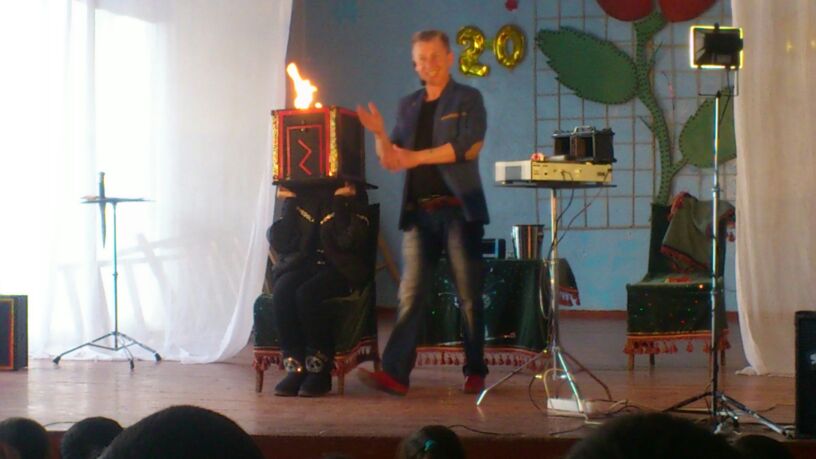 22 января нашу школу посетил веселый Фокусник–А. Сокольский. На магическое шоу были приглашены учащиеся начальной школы и среднего звена. Артист цирка  удивлял  детей разными   фокусами: « Прохождение сквозь зеркало», « Перемещение в пространстве», « Волшебный кубик Домино», «Дождь монет» и многое другое из мира иллюзий. Он завораживал  внимание зрителей, которые, стараясь не пропустить самого главного, внимательно наблюдали за  движениями его рук. Его мастерство жонглирования и умение зажечь очень понравились и ученикам, и учителям. Детям и взрослым, под руководством мастера, самим  была предоставлена возможность  попробовать себя в роли фокусников-иллюзионистов. Самые опасные трюки были  с использованием ножей и огня, за ними наблюдали все, испытывая страх и желание увидеть продолжение. После каждого представления  веселый Фокусник  награждал  участников плиткой шоколада.  В общем, всем присутствующим  был устроен настоящий праздник души, веселья и задора. И ребята получили,  заряд бодрости и положительных эмоций на целую неделю.                                                                    Кайчуева О.Ю.Адрес школы: г. Тырныауз   пр. Эльбрусский 23, Телефоны: 8 866 38 4 24 47Редколлегия: Авдеев Кирилл, Ачабаева Эльвира,                                                                                             АльботоваАльботоваТалифа, Узденова Леона, Чочаева Марьям      Во 2 «А» классе проходил конкурс творческих работ на сочинение сказок и стихотворений о сказочных героев. Вот лучшие работы.               «Колобок- спасатель»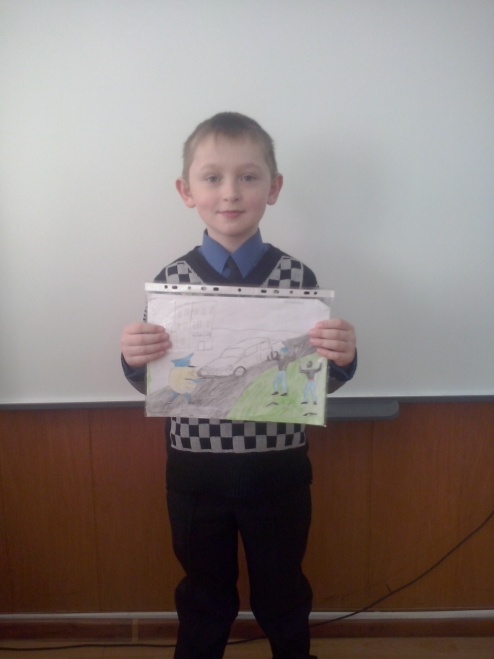 Жил был колобок. Он был очень вежливый и справедливый и всем помогал. Колобок работал в полиции и знал что в городе есть грабители. Он разрабатывал план как их поймать. И вот наступила ночь. У бандитов был замысел ограбить крупные магазины. Колобок узнал об этом от своих источников и устроил засаду.Наконец бандитов взяли с поличным и увезли  их в полицейский участок. Утром колобка и личный состав вызвал к себе начальник полиции и от лица хозяев магазинов, выразил благодарность. История закончилась хорошо!                                                                  Шалякин Тимур.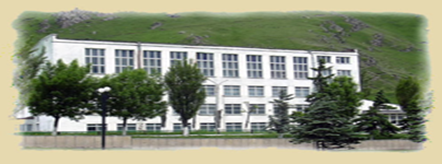 Мы знаем: без сомненияПродлится много дней                                                                        Союз детей, родителей                                                                        И всех учителей!№61    МОУ «СОШ №3» г. Тырныауза    январь 2014 г ШКОЛЬНЫЙ                              КАЛЕЙДОСКОП              ПОЗДРАВЛЯЕМ  СО 2 МЕСТОМ!С 22 по 23 января в спортзале 6 школы проходили соревнования по мини-футболу в честь спартакиады школьников Эльбрусского района посвященные 70-летию победы в ВОВ . В соревнованиях участвовало 10 команд городских и сельских школ. Играли по олимпийской системе. В первый день наша команда играла с командой 5 школы, где выиграли матч со счётом 5-1. После первого дня соревнований из игры выбыло три команды. Во второй день соревнований команда нашей школы провела две игры: первую игру выиграли со счётом 2-1 у команды №2 школы селения Кёнделен, после чего команда вышла в полуфинал, где встретилась с командой Гимназии.  В итоге соревнований, команда наша школа заняла 2 место.   